Як треба працювати1. Підготуй все необхідне до роботи.2. Прибери з робочого місця все зайве.3. Навчальні посібники розклади по порядку виконання завдань.4. Розпочавши роботу, не поспішай.5. Не працюй до повної втоми.6. Під час роботи не жуй, не пий.7. Не відволікайся під час роботи.8. Якщо щось не виходить, не хвилюйся, заспокойся і продовж роботу.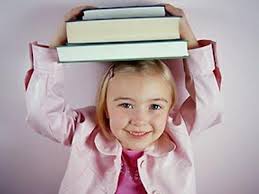 